LINTON 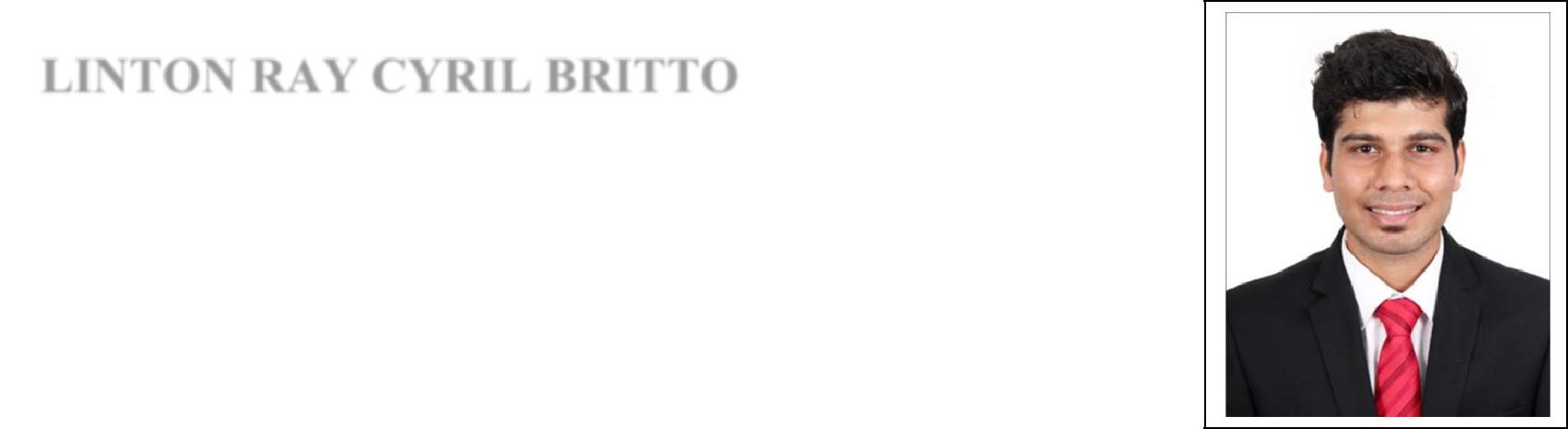 OBJECTIVE:To secure a promising position in the corporate world where I can enhance my knowledge and use my talents to my maximum extent and therefore contribute towards the excellence of the company.EDUCATION:2017- Bachelor of Engineering in Mechanical Engineering from Canara Engineering College, Mangalore(First class-64.51%)2013- Pre-University Education from St.Aloysius College, Mangalore (First class-69.5%)2011- 10th standard from Milagres Junior College, Mangalore (First class with Distinction-89.44%)CERTIFICATION:Infosys Campus Connect Business Communication and Teamwork Program (20/01/2015 to 24/01/2015).Training programme on Bosch Engine Management System and Active Safety System at Bosch Training Centre, Bangalore.(06/07/15 to 10/07/15).Basic Course in Automobile Technology on Commercial Vehicles at NIE-EICHER, Mysore.(13/07/15 to 18/07/15).Robotics Basic Workshop organised by Industry Institute Partnership Cell at Canara Engineering College, Mangalore .(22/01/2014 to 23/01/2014).Course on AutoCAD 2D at CADD Centre Training Services, Mangalore. (August 2017).Enterprise Project Planning and Management using Primavera at CADD Centre, Mangalore.(04/09/17 to 29/09/17).FINAL YEAR PROJECT & INTERNSHIP EXPERIENCES:Project Title : Performance study on  Vapour Absorption Refrigeration System  using Lithium Bromide  andDifferent processes involved in manufacturing of spring leaf.Testing of billet.COMPUTER SKILLS:Operating System	: WindowsProject Management Software : Oracle Primavera P6Drafting/Design Software	: Solid Edge v19,  AutoCAD 2DApplication Software	: MS Office, MS Word, MS Powerpoint, MS ExcelCO-CURRICULAR ACTIVITIES:Participated in "Marine Football Cup" held on 27th and 28th February 2015 at Mangalore Marine College and Technology, Mangalore.Secured 1st place in Futsal which was conducted as a part of CANTECH-15 held on 28th and 29th April 2015 at Canara Engineering College.Secured first place in Independence Cup Football Tournament held on 15/08/2012 at Nehru Maidan, Mangalore.Participated in State Level Pre-University College Football Tournament held on 1st and 2nd December 2012 at Anjuman Pre-University College, Belgaum.Secured First place in State Level Football Competition held on 24/10/2008 to 25/10/2008 at Sri Vivekananda Stadium, Sira.PERSONAL INFORMATION:DECLARATION:I hereby declare that the above furnished details are accurate to the best of my knowledge and assure you my services to the satisfaction.Thanking You,Date :Place :	LINTON Water.Water.Domain:Thermal:ThermalType: Experimentation: ExperimentationDescription:Vapour Absorption Refrigeration test rig was developed for study purposes. Using Lithium:Vapour Absorption Refrigeration test rig was developed for study purposes. Using LithiumBromide and water refrigerant we determine the COP of the Vapour Absorption RefrigerationBromide and water refrigerant we determine the COP of the Vapour Absorption RefrigerationSystem.System.INTERNSHIPS:INTERNSHIPS:Name of CompanyName of Company: The Canara Workshops LimitedDomain: ManufacturingDate AttendedDate Attended: 3rd Jan – 24th Jan 2014Description:Name: Linton : Linton : Linton Nationality: Indian: Indian: IndianDate of Birth: 03-04-1995: 03-04-1995Email: linton.378695@2freemail.com : linton.378695@2freemail.com : linton.378695@2freemail.com Hobbies: Playing football, singing.: Playing football, singing.: Playing football, singing.Languages Known: English, Hindi, Kannada, Konkani.: English, Hindi, Kannada, Konkani.: English, Hindi, Kannada, Konkani.Contact No: C/o 971501685421: C/o 971501685421